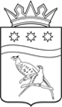   СОВЕТ НАРОДНЫХ ДЕПУТАТОВ БЛАГОВЕЩЕНСКОГО МУНИЦИПАЛЬНОГО ОКРУГА АМУРСКОЙ ОБЛАСТИ(первый созыв)РЕШЕНИЕПринято Советом народных депутатов Благовещенского муниципального округа     «26 »05       2023  Об утверждении дополнительного Перечня имущества, предлагаемого к безвозмездной передаче из собственности преобразованных муниципальных образований в собственность Благовещенского муниципального округа Во исполнение закона Амурской области от 26.05.2022 № 105-ОЗ «О преобразовании сельских поселений Благовещенского района Амурской области во вновь образованное муниципальное образование Благовещенский муниципальный округ Амурской области», на основании части 8 Положения о правопреемстве органов местного самоуправления поселений, входивших в состав муниципального образования Благовещенский район Амурской области и органов местного самоуправления вновь образованного муниципального образования Благовещенский муниципальный округ, утвержденного решением Совета народных депутатов Благовещенского  муниципального округа от 07.10.2022 № 13, решений Совета народных депутатов Благовещенского  муниципального округа от 02.12.2022: № 87 «О передаче имущества из собственности Сергеевского сельсовета в собственность Благовещенского муниципального округа», № 88 «О передаче имущества из собственности Усть-Ивановского сельсовета в собственность Благовещенского муниципального округа», № 89 «О передаче имущества из собственности Чигиринского сельсовета в собственность Благовещенского муниципального округа», выписок из Единого государственного реестра недвижимости от 02.05.2023 № КУВИ-001\2023-101745738,  №КУВИ-001\2023-101699406, от 21.12.2022, от 02.02.2023 №КУВИ-001\2023-23367735, от 02.02.2023 №КУВИ-001\2023-23385511, от 21.12.202,  от 12.01.2023, от 10.01.2023, от 11.01.2023, от 12.01.2023, от 12.01.2023, от 12.01.2023, от 12.01.2023 №КУВИ-001/2023-5000914, Совет народных депутатов Благовещенского муниципального округар е ш и л :1. Утвердить дополнительный Перечень имущества, передаваемого безвозмездно из собственности преобразованных муниципальных образований в собственность Благовещенского муниципального округа:1) из собственности преобразованного муниципального образования Сергеевский сельсовет (приложение 1);2) из собственности преобразованного муниципального образования Усть-Ивановский сельсовет (приложение 2);3) из собственности преобразованного муниципального образования Чигиринский сельсовет (приложение 3).2. Принять в муниципальную собственность Благовещенского муниципального округа имущество, указанное в пункте 1 настоящего решения.3. Настоящее решение вступает в силу с момента его принятия.Исполняющий обязанности председателя Совета народных депутатов Благовещенского муниципального округа                                         С.А. Прасков                                              ГлаваБлаговещенского муниципального округа                        	         Д.В. Салтыков«29» 05    2023 г.№227                                                                                                                       Приложение 1                                                                                                                                                           к решению Совета народных депутатов                                                                                                                                                             Благовещенского муниципального округа                                                                                                                                                                                                                                                                    от  «___»____2023 № _____ПЕРЕЧЕНЬ
имущества, передаваемого безвозмездно из собственности преобразованного муниципального образования Сергеевский  сельсовет в собственность Благовещенского муниципального округа                                                                                                              Приложение 2                                                                                                                                                           к решению Совета народных депутатов                                                                                                                                                             Благовещенского муниципального округа                                                                                                                                                                                                                                                                    от  «___»____2023 № _____ПЕРЕЧЕНЬ
имущества, передаваемого безвозмездно из собственности преобразованного муниципального образования Усть-Ивановский сельсовет в собственность Благовещенского муниципального округа                                                                                                                       Приложение 3                                                                                                                                                           к решению Совета народных депутатов                                                                                                                                                             Благовещенского муниципального округа                                                                                                                                                                                                                                                                    от  «___»____2023 № _____ПЕРЕЧЕНЬ
имущества, передаваемого безвозмездно из собственности преобразованного муниципального образования Чигиринский   сельсовет в собственность Благовещенского муниципального округаПолное наименование организацииАдрес места нахождения организации,  ИНН организацииНаименование имуществаАдрес места нахождения имуществаИндивидуализирующие характеристики имущества--Земельный участокАмурская область, Благовещенский район, с.Сергеевка, ул.Школьная, д.17Кадастровый номер 28:10:111003:4, площадь 2000 кв.м, кадастровая стоимость 351120ублей, категория земли: земли населенных пунктов, вид разрешенного использования: ведение личного подсобного хозяйства--Жилой домАмурская область, Благовещенский район, с.Сергеевка, ул.Школьная, д.17Кадастровый номер 28:10:111003:225, площадь 42кв.м,  1976 года постройки--Земельный участокАмурская область, Благовещенский район, с.Сергеевка, ул.Школьная, д.15 Кадастровый номер 28:10:111003:71, площадь 2322кв.м, кадастровая стоимость 386702,08 рубля, категория земель: земли населенных пунктов, вид разрешенного использования: ведение личного подсобного хозяйства--Жилой домАмурская область, Благовещенский район, с.Сергеевка, ул.Школьная, д.15, ЛИТ.АКадастровый номер 28:10:111003:181, площадь 51,4кв.м, 1992 года постройки--Земельный участокАмурская область, Благовещенский район, с.Сергеевка, ул.Школьная, д.11, кв.1Кадастровый номер 28:10:111003:68, площадь 2100кв.м, кадастровая стоимость 349500,58 рублей, категория земель: земли населенных пунктов, вид разрешенного использования: ведение личного подсобного хозяйства--Жилое помещениеАмурская область, Благовещенский район, с.Сергеевка, ул.Школьная, д.11, кв.1Кадастровый номер 28:10:111003:204, площадь 47,8кв.м, этаж 1, --Земельный участокАмурская область, Благовещенский район, с.Сергеевка, ул.Амурская, д.46Кадастровый номер 28:10:111001:22, площадь 1870кв.м, кадастровая стоимость 308578,63 рублей, категория земель: земли населенных пунктов, вид разрешенного использования: индивидуальный жилой дом--Жилой домАмурская область, Благовещенский район, с.Сергеевка, ул.Амурская, д.46Кадастровый номер 28:10:111001:131, площадь 59,1кв.м, 2015 года постройки --Жилой домАмурская область, Благовещенский район, с.Сергеевка, ул.Амурская, д.85Кадастровый номер 28:10:111006:255, площадь 45,7кв.м, 1973 года постройки Полное наименование организацииАдрес места нахождения организации,  ИНН организацииНаименование имуществаАдрес места нахождения имуществаИндивидуализирующие характеристики имущества--Земельный участокАмурская область, Благовещенский район, с.ВладимировкаКадастровый номер 28:10:002004:314, площадь 1565кв.м, кадастровая стоимость 363794,91убля, категория земли: земли населенных пунктов, вид разрешенного использования: ведение личного подсобного хозяйства--Жилой домАмурская область, Благовещенский район, с.Владимировка, ул.Любимая, д.3Кадастровый номер 28:10:002004:511, площадь 118,8 кв.м,  2013 года постройкиПолное наименование организацииАдрес места нахождения организации,  ИНН организацииНаименование имуществаАдрес места нахождения имуществаИндивидуализирующие характеристики имущества--Земельный участокАмурская область, Благовещенский район, с.ЧигириКадастровый номер 28:10:131039:1512, площадь 2428 кв.м, кадастровая стоимость 126523,0 рубля, категория земли: земли населенных пунктов, вид разрешенного использования: земельные участки (территории) общего пользования (сквер)--Земельный участокАмурская область, Благовещенский район, с.Чигири Кадастровый номер 28:10:131039:993, площадь 4397кв.м, кадастровая стоимость 2798578,01 рубля, категория земель: земли населенных пунктов, вид разрешенного использования: для строительства производственной базы